Информационные материалы «О последствиях незаконного производства, приобретения, хранения, перевозки или сбыта алкогольной и спиртосодержащей продукции, в том числе произведенной в домашних условиях, а также об опасности потребления нелегальной и суррогатной спиртосодержащей продукции»На протяжении ряда лет в нашей стране актуальна проблема потребления населением спиртосодержащей продукции, изготовленной, в том числе, и из непищевого сырья, так называемыми суррогатами алкоголя. По данным статистической отчетности, приводимой центром судебно-медицинской экспертизы, смертельные отравления алкоголем и его суррогатами составляют более 52% всех отравлений. Одной из причин отравления алкоголем является употребление спиртосодержащих жидкостей, не предназначенных для питья. На долю смертельных отравлений непосредственно суррогатами алкоголя приходится около 3-5%.Суррогатами алкоголя являются различные жидкости, которыми заменяют употребление алкогольных напитков. Их подразделяют на две группы: содержащие этанол, или истинные суррогаты, и вещества, не содержащие этиловый спирт, но вызывающие опьянение. К первой группе относятся лекарства (настойки), различные лосьоны, одеколоны, технический этиловый спирт. Более опасны бытовые жидкости, такие как растворители, средства для мытья стекол и поверхностей, политура, тормозная жидкость, антифризы, клей БФ. Бытовые жидкости могут содержать гидролизный и сульфатный спирты, денатурат, примеси метилового спирта, этиленгликоля, альдегиды, эфирные масла, ацетон, хлороформ, красители, прочие ядовитые вещества. Ко второй группе относятся метиловый, пропиловый, бутиловый, амиловый и муравьиный спирты, дихлорэтан и жидкости различного назначения, в которые они входят в большой концентрации. Они крайне ядовиты и вызывают опасные поражения различных органов. Особую опасность представляют поддельные алкогольные напитки. Попавшие в них ядовитые соединения, особенно метиловый спирт, приводят к смертельным отравлениям. Метиловый спирт не отличается ни по запаху, ни по вкусу и внешнему виду от этилового (винного) спирта. Сходные свойства этих спиртов являются причиной того, что пострадавшие чаще всего не знают, что они употребляют не винный, а метиловый спирт. Существует выраженная индивидуальная чувствительность к метиловому спирту. Отмечены случаи смерти после употребления всего 5 миллилитров. Опьянение от метилового спирта не вызывает поднятия настроения, а, наоборот, вялость, головную боль, потерю координации движений, быстрое наступление тяжелого сна. После сна человек может чувствовать себя нормально, но к началу вторых суток наступает резкое общее недомогание, головокружение, боли в пояснице и в животе, возможны резкое возбуждение или потеря сознания. Затем наступает скрытый период, который длится от нескольких минут до 3-4 дней, после чего проявляются последствия отравления. При отсутствии медицинской помощи смерть наступает от паралича дыхательного центра примерно на третьи сутки. Метиловый спирт оказывает сильное воздействие на зрение: если человек и выживает, то часто при этом остается слепым.Алкогольное отравление — это комплекс симптомов отравления, когда главным отравляющим веществом является спирт и его метаболиты. Кроме этилового спирта внутрь человека могут попасть метиловый, бутиловый, изопропиловый и другие спирты, токсическое действие которых, как правило, еще более выражено. По опасности следует выделить острое алкогольное отравление, которое возникает обычно из-за передозировки крепких спиртных напитков или употребления суррогатов алкоголя. Признаки отравляющего действия спиртных напитков проявляются постепенно. Тяжесть симптомов алкогольного отравления изменяется в соответствии с увеличением концентрации этилового спирта в плазме крови. Отравление суррогатами алкоголя занимает лидирующую позицию в статистике всех интоксикаций, 98% больных погибают до госпитализации. Понять причину такой высокой смертности поможет краткая характеристика алкогольного суррогата.Симптомы отравления алкогольными суррогатами отличаются в зависимости от того, к какой группе они относятся. Они будут более благоприятными, если это алкогольные суррогаты первой группы, содержащие этиловый спирт, и более тяжелые и опасные при отравлении метанолом или этиленгликолем, поэтому на них стоит остановиться подробнее. Клинически наблюдаются сначала признаки алкогольного опьянения: эмоциональное и двигательное возбуждение;покраснение лица; состояние эйфории; потливость; повышенное слюноотделение; ощущение психического и физического расслабления.Опьянение сменяется симптомами алкогольной интоксикации: кожа становится бледной, появляются частые позывы к мочеиспусканию, зрачки расширяются, во рту возникает ощущение сухости. Возросшая психическая и физическая активность сопровождается нарушением координации, движения становятся размашисты. Становится сниженной концентрация внимания, речь невнятная. Резко уменьшена или совсем отсутствует критика своих слов и действий. Повышение концентрации алкоголя при всасывании его из желудка в кровь все сильнее действует на ЦНС и нарушает управляющую и регулирующую функцию головного мозга, проявляются симптомы полной расторможенности: в суждениях проявляется глупость, в поведении неприкрытая сексуальность и (или) агрессивность. На этом же этапе интоксикации наблюдается несуразность движений. Нарушение согласованности двигательной регуляции вызвано воздействием алкоголя на мозжечок. Увеличенная двигательная активность по мере всасывания этанола довольно скоро сменяется на неловкость, «пьяную походку» и другую характерную симптоматику.При нарастании алкогольной интоксикации быстро развивается алкогольное оглушение. Человек теряет способность воспринимать действительность и реагировать на раздражение. Здесь кроме этих явных опасных симптомов может развиться алкогольная кома, со всеми вытекающими последствиями.Кроме алкоголя, не предназначенного для употребления во внутрь нередко происходят отравления так называемой «нелегальной водкой». По внешнему виду лицензированную и поддельную водку отличить бывает довольно трудно. Известны неоднократные случаи, когда подобную продукцию продавали в обычных магазинах, супермаркетах крупных торговых сетей. Люди прибегают к самогоноварению. В самогоне может оказаться большое количество вредных примесей в виде сивушных масел. Последствия употребления такого «домашнего» продукта также могут быть очень и очень тяжелые. Кроме «нелегального алкоголя», самогона в лидирующих позициях по количеству случаев отравлений можно выделить медицинские настойки на спирту. Особенно популярны спиртовая настойка перца и боярышника. Употребление их в качестве альтернативы пищевого алкоголя в перспективе приводит к быстрой социальной и психической деградации.Отравление после пищевого алкоголя может проявиться не сразу и быть не в острой форме. При подозрении на отравление суррогатами алкоголя неотложная помощь будет зависеть от исходного состояния больного. Если больной без сознания, то его надо уложить на ровную твердую поверхность, повернуть голову набок, чтобы не было аспирации рвотными массами и вызвать скорую помощь. При нарушении дыхательной и сердечной деятельности, сначала вызывают скорую помощь, а затем уже проводят непрямой массаж сердца и искусственное дыхание. Когда пострадавший в сознании первая доврачебная помощь складывается из следующих действий: принять сорбент; солевое слабительное; выпить обволакивающий отвар, например, кисель; экстренная госпитализация в стационар. Рост числа летальных отравлений суррогатами алкоголя может быть связан с увеличением в обороте, как свободном, так и нелегальном, технических жидкостей, в состав которых входят различные токсические компоненты. Отравления алкоголем представляют собой не только медицинскую проблему, но и серьезную социальную, клиническую и демографическую проблему, которая обусловливает необходимость проведения усиления мер борьбы в этой области.ПАМЯТКАСуррогаты алкоголя – вещества, произведенные на основе этилового спирта или других спиртов и содержащие примеси различных веществ. К суррогатам относятся различные жидкости, не предназначенные для употребления, но которые используются с целью опьянения. Употребление суррогатного алкоголя наносит существенный вред здоровью, а также может привести к летальному исходу.Виды суррогатного алкоголя:- содержащие этанол, или истинные суррогаты: лекарства (настойки), различные лосьоны, одеколоны, технический этиловый спирт, растворители, средства для мытья стекол, антифризы. - не содержащие этанол, но вызывающие опьянение (содержат метиловый, пропиловый, бутиловый, амиловый и муравьиный спирты).Чтобы не допустить отравлений суррогатными алкогольными напитками, не употребляйте алкогольную продукцию:- без акцизных марок;- приобретённую в местах несанкционированной торговли, купленную «с рук»;- если есть сомнения в её качестве из-за плохой упаковки, подозрительного запаха, осадка на дне бутылки, примесей;- разбавленный спирт и спирт, предназначенный для технических целей, технические жидкости;- парфюмерно-косметические жидкости, предназначенные для наружного применения.Чем грозит отравление суррогатным алкоголем?Сетчатка глаза. Главным компонентом контрафактного спиртного является метанол, который первым делом поражает сетчатку глаза, может наступить полная слепота.Печень Орган, отвечающий за обезвреживание токсических продуктов. Смесью метанола и альдегидов оказывает сильное воздействие на печень, в результате чего через неделю после употребления суррогата может развиться токсический гепатит.Репродуктивная системаКрегинг-спирт содержит диметиловый эфир, который является сильным ядом и способен влиять на половые клетках, повышая риск рождения детей с пороками развития.Головной мозгСмертельный компонент суррогата – альдегиды – убивают нервные клетки. Сильнее всего от них страдает головной мозг.СердцеПоддельный алкоголь приводит к инфарктам, нарушениям сердечного ритма.СосудыТоксическое отравление метанолом вызывает рост артериального давления. Это грозит инсультом, разрывом сосудов, потерей речи.Симптомы отравления суррогатами алкоголяСначала наблюдаются признаки алкогольного опьянения: эмоциональное и двигательное возбуждение; покраснение лица; состояние эйфории; ощущение психического и физического расслабления. Признаки опьянения сменяются признаками отравления:- тошнота, рвота; - опьянение и эйфория выражены слабо; - нарушение зрения: мелькание черных точек перед глазами, нечеткость видения, диплопия (двоение в глазах) и даже слепота; - внешне у таких больных зрачки расширены, вяло реагируют на свет; - через 1—2 дня после отравления появляются боли в животе, пояснице, ломота в мышцах и суставах; - повышается температура до 38⁰; - сухость кожи и слизистых; - пониженное артериальное давление; - перебои в работе сердца; - спутанность сознания; - приступы возбуждения, сопровождающиеся судорогами; - по мере нарастания симптомов пострадавший впадает в кому, развивается паралич конечностей.При подозрении, а тем более наблюдении признаков алкогольного отравления, следует вызвать скорую помощь по телефону 112. Важно до приезда врачей внимательно следить за состоянием человека, а также уложить человека на твёрдую поверхность и повернуть туловище или голову набок.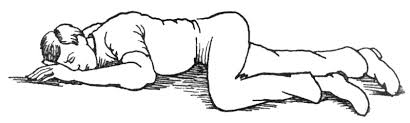 Чтобы не допустить отравлений суррогатными алкогольными напитками, не употребляйте алкогольную продукцию:- без акцизных марок;- приобретённую в местах несанкционированной торговли, купленную «с рук»;- если есть сомнения в её качестве из-за плохой упаковки, подозрительного запаха, осадка на дне бутылки, примесей;- разбавленный спирт и спирт, предназначенный для технических целей, технические жидкости;- парфюмерно-косметическиежидкости, предназначенные для наружного применения.При подозрении и наблюдении признаков алкогольного отравления, следует вызвать скорую помощь по телефону 112.Также вы можете обратиться за помощью в наркологические кабинеты Ленинградской области:Комитет по здравоохранению Ленинградской областиГБУЗ «Ленинградский областной наркологический диспансер им. А.Я.Гриненко»Об опасности потребления нелегальной и суррогатной спиртосодержащей продукции.2022 г.Суррогаты алкоголя – вещества, произведенные на основе этилового спирта или других спиртов и содержащие примеси различных веществ.К суррогатам относятся различные жидкости, не предназначенные для употребления, но которые используются с целью опьянения.Употребление суррогатного алкоголя наносит существенный вред здоровью, а также может привести к летальному исходу.Виды суррогатного алкоголя:- содержащие этанол, или истинные суррогаты: лекарства (настойки), различные лосьоны, одеколоны, технический этиловый спирт, растворители, средства для мытья стекол, антифризы. - не содержащие этанол, но вызывающие опьянение (содержат метиловый,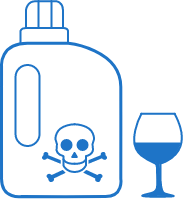  пропиловый, бутиловый, амиловый и муравьиный спирты).Особую опасность представляют поддельные алкогольные напитки. Попавшие в них ядовитые соединения, особенно метиловый спирт, приводят к смертельным отравлениям.Метиловый спирт не отличается ни по запаху, ни по вкусу и внешнему виду от этилового (винного) спирта. Сходные свойства этих спиртов являются причиной того, что пострадавшие чаще всего не знают, что они употребляют не винный, а метиловый спирт. Нелегальный алкоголь также богат большим содержанием сивушных масел (побочного продукта спиртового брожения), оказывающих токсическое влияние на человеческий организм.Смертельная доза некоторых суррогатов алкоголя не превышает 10-15 мл.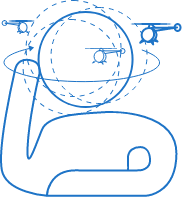 Неотложная помощь при отравлении суррогатами алкоголя:- в случае, если человек без сознания: уложить человека на твёрдую поверхность, повернуть туловище или голову набок.- если нарушена дыхательная и сердечная деятельность: провести непрямой массаж сердца и искусственное дыхание.- если пострадавший в сознании: дать принять абсорбент, солевое слабительное.При подозрении, а тем более наблюдении признаков алкогольного отравления, следует вызвать скорую помощь. Важно до приезда врачей внимательно следить за тем, чтобы у пострадавшего не западал язык, и он не захлебнулся собственной рвотой.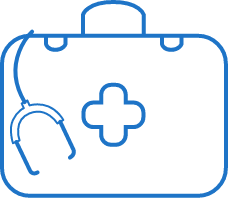 